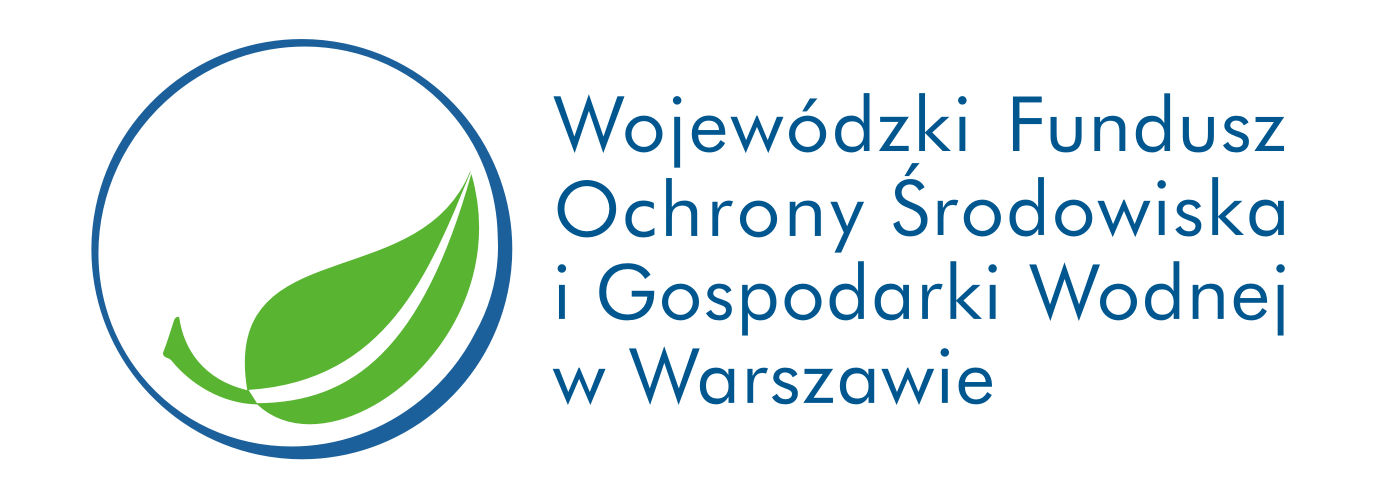 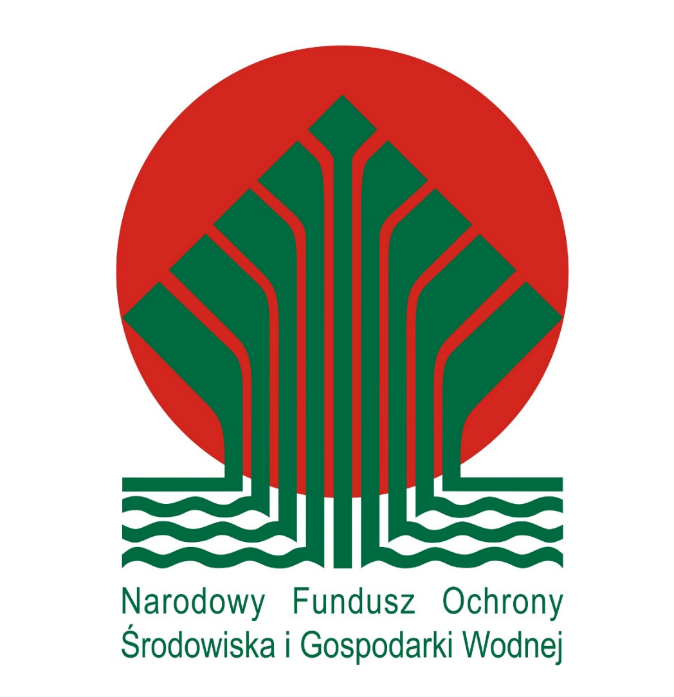 „Utylizacja płyt azbestowych z terenu Gminy Bielskw 2015 roku dofinansowana przez Wojewódzki Fundusz  Ochrony Środowiska i Gospodarki Wodnej w Warszawie oraz Narodowy Fundusz Ochrony Środowiska i Gospodarki Wodnej, w formie dotacji, 
w kwocie 53 177,00 zł”www.wfosigw.pl                    www.nfosigw.gov.pl„Utylizacja płyt azbestowych z terenu Gminy Bielskw 2015 roku dofinansowana przez Wojewódzki Fundusz  Ochrony Środowiska i Gospodarki Wodnej w Warszawie oraz Narodowy Fundusz Ochrony Środowiska i Gospodarki Wodnej, w formie dotacji, 
w kwocie 53 177,00 zł”www.wfosigw.pl                    www.nfosigw.gov.pl